วิทยาลัยเกษตรและเทคโนโลยีฉะเชิงเทราแบบแผนการจัดกิจกรรมโฮมรูม  ชั้นเรียน ปวช.1/3		ครั้งที่ 1ชื่อแผน	ความรักของแม่ที่มีต่อลูก		เวลา  14.30-15.30 น.วัตถุประสงค์	1. เพื่อให้ความคิดวิเคราะห์ K1 เห็นใจผู้อื่น A2 และสร้างสัมพันธภาพและการสื่อสาร สาระสำคัญ	1. นักเรียน นักศึกษาเมื่ออยู่ในวัยรุ่นจะมีความอาย เมื่อต้องไปกับผู้ปกครอง และไม่ค่อยมีสัมพันธภาพ และการสื่อสารกับผู้ปกครองไม่ค่อยดี													ชื่อผู้ออกแบบแผนการเรียน นางเมตตา  นุ่มแสงวิทยาลัยเกษตรและเทคโนโลยีฉะเชิงเทราแบบแผนการจัดกิจกรรมโฮมรูม  ชั้นเรียน ปวช.1/3		ครั้งที่ 2ชื่อแผน	ความคุ้มค่าของชีวิต		เวลา  14.30-15.30 น.วัตถุประสงค์	1. เพื่อให้ความคิดวิเคราะห์ K1 ความตระหนักรู้ในตน A1 และมีทักษะการตัดสินใจและการแก้ไขปัญหา สาระสำคัญ	1. นักเรียน นักศึกษาวิเคราะห์การลงทุนกับการเรียน เพื่อให้เกิดความตั้งใจและสนใจใฝ่รู้													ชื่อผู้ออกแบบแผนการเรียน นางเมตตา  นุ่มแสงวิทยาลัยเกษตรและเทคโนโลยีฉะเชิงเทราแบบแผนการจัดกิจกรรมโฮมรูม  ชั้นเรียน ปวส.1/1		ครั้งที่ 1ชื่อแผน	ผู้ดีเป็นได้ง่ายนิดเดียว		เวลา  14.30-15.30 น.วัตถุประสงค์	1. A1 ตระหนักรู้ในตน  A2 เห็นใจผู้อื่น  A4 รับผิดชอบต่อตนเองและสังคม P1 การสื่อสาร K1 คิดวิเคราะห์ สาระสำคัญ	1. การอยู่ร่วมกันในสังคม จะสงบสุขได้ถ้าทุกคนมีความเกรงใจซึ่งกันและกัน													ชื่อผู้ออกแบบแผนการเรียน นางสาววรรณวิภา โคตันวิทยาลัยเกษตรและเทคโนโลยีฉะเชิงเทราแบบแผนการจัดกิจกรรมโฮมรูม  ชั้นเรียน ปวส.1/1		ครั้งที่ 2ชื่อแผน	ธรรมะจากเพลง		เวลา  14.30-15.30 น.วัตถุประสงค์	1. มีความสามารถในการวิเคราะห์ K1  2. มีความสามารถในการใช้คำพูดและแสดงออกท่าทาง P1 สาระสำคัญ	  													ชื่อผู้ออกแบบแผนการเรียน นางสาววรรณวิภา โคตันวิทยาลัยเกษตรและเทคโนโลยีฉะเชิงเทราแบบแผนการจัดกิจกรรมโฮมรูม  ชั้นเรียน ปวส.1/1		ครั้งที่ 3ชื่อแผน	เรารักเครื่องแบบนักเรียน	เวลา  14.30-15.30 น.วัตถุประสงค์	1. มีความสามารถในการวิเคราะห์ K1  2. มีความคิดสร้างสรรค์ A1 3. ภูมิใจในตน A3 4.สร้างสัมพันธภาพสื่อสาร P1สาระสำคัญ	1. การแต่งกายถูกต้องตามระเบียบวิทยาลัย เช่น การแต่งกายที่ดูสวยงามให้เหมาะสมกับกาละเทศะ  และช่วยเสริมบุคลิกภาพและฝึกความมีระเบียบวินัยของตนเอง													ชื่อผู้ออกแบบแผนการเรียน นางสาววรรณวิภา โคตันวิทยาลัยเกษตรและเทคโนโลยีฉะเชิงเทราแบบแผนการจัดกิจกรรมโฮมรูม  ชั้นเรียน ปวช.3/3		ครั้งที่ 1ชื่อแผน	อุบัติเหตุป้องกันได้		เวลา  14.30-15.30 น.วัตถุประสงค์	1. ความวิเคราะห์วิจารณ์ K1, ความตระหนักรู้ในตนเอง A1, ความรับผิดชอบต่อสังคม A4, การตัดสินใจและการแก้ไขปัญหา P2 สาระสำคัญ	1. อุบัติเหตุ เป็นเหตุการณ์ที่เกิดขึ้นโดยไม่คาดคิด หรือไม่ได้ระมัดระวังมาก่อน		2. อุบัติเหตุ อาจเกิดได้ทุกที่ทุกเวลาและทุกสถานที่ เมื่อเกิดอุบัติเหตุขึ้นอาจทำให้เสียชีวิตได้วิทยาลัยเกษตรและเทคโนโลยีฉะเชิงเทราแบบแผนการจัดกิจกรรมโฮมรูม  ชั้นเรียน ปวช.3/3		ครั้งที่ 1ชื่อแผน	อุบัติเหตุป้องกันได้		เวลา  14.30-15.30 น.วัตถุประสงค์	1. ความวิเคราะห์วิจารณ์ K1, ความตระหนักรู้ในตนเอง A1, ความรับผิดชอบต่อสังคม A4, การตัดสินใจและการแก้ไขปัญหา P2 สาระสำคัญ	1. อุบัติเหตุ เป็นเหตุการณ์ที่เกิดขึ้นโดยไม่คาดคิด หรือไม่ได้ระมัดระวังมาก่อน		2. อุบัติเหตุ อาจเกิดได้ทุกที่ทุกเวลาและทุกสถานที่ เมื่อเกิดอุบัติเหตุขึ้นอาจทำให้เสียชีวิตได้													ชื่อผู้ออกแบบแผนการเรียน นายทรงพล  เจริญบุตรวิทยาลัยเกษตรและเทคโนโลยีฉะเชิงเทราแบบแผนการจัดกิจกรรมโฮมรูม  ชั้นเรียน ปวช.3/3		ครั้งที่ 2ชื่อแผน	ชีวิตที่พอเพียง			เวลา  14.30-15.30 น.วัตถุประสงค์	1. ความวิเคราะห์วิจารณ์ K1, ความตระหนักรู้ในตนเอง A1, ความรับผิดชอบต่อสังคม A4, การตัดสินใจและการแก้ไขปัญหา P2 สาระสำคัญ	1. อยู่อย่างพอเพียง คือ คุณลักษณี่แสดงออกถึงการดำเนินชีวิตอย่างพอประมาณ มีเหตุผล รอบคอบ มีคุณธรรม มีภูมิคุ้มกันในตัวที่ดี		2. หัวใจของเศรษฐกิจพอเพียง คือ สติปัญญา รู้จักตัวเอง ผู้รู้ฝึกฝนตัวเอง และรู้จักแก้ปัญหาชื่อผู้ออกแบบแผนการเรียน นายทรงพล  เจริญบุตรวิทยาลัยเกษตรและเทคโนโลยีฉะเชิงเทราแบบแผนการจัดกิจกรรมโฮมรูม  ชั้นเรียน ปวส.1/2		ครั้งที่ 1ชื่อแผน	เพศสัมพันธ์ก่อนวัยอันควร		เวลา  14.30-15.30 น.วัตถุประสงค์	1. ความวิเคราะห์วิจารณ์ K1, ความคิดสร้างสรรค์ K2, ความตระหนักรู้ในตนเอง A1, ความเห็นใจผู้อื่น A2, การตัดสินใจและการแก้ไขปัญหา P2 สาระสำคัญ	1. วัยรุ่นต้องการแสดงออก เป็นที่ยอมรับของฝ่ายตรงข้าม และเพื่อน		2. อยากทดลอง อยากรู้ มีการปฏิสัมพันธ์ ทำให้เกิดการตั้งครรภ์ชื่อผู้ออกแบบแผนการเรียน นางวรรณา ปุ่นอุดมวิทยาลัยเกษตรและเทคโนโลยีฉะเชิงเทราแบบแผนการจัดกิจกรรมโฮมรูม  ชั้นเรียน ปวส.1/2		ครั้งที่ 2ชื่อแผน	มิตรภาพ		เวลา  14.30-15.30 น.วัตถุประสงค์	1. เพื่อให้นักเรียนได้คุ้นเคยกันเร็วขึ้นสาระสำคัญ	1.  ชื่อผู้ออกแบบแผนการเรียน นางวรรณา ปุ่นอุดมวิทยาลัยเกษตรและเทคโนโลยีฉะเชิงเทราแบบแผนการจัดกิจกรรมโฮมรูม  ชั้นเรียน ปวส.1/2		ครั้งที่ 2ชื่อแผน	การพนันและการมั่วสุม		เวลา  14.30-15.30 น.วัตถุประสงค์	1. ความวิเคราะห์วิจารณ์ K1, ความตระหนักรู้ในตนเอง A1, การจัดการกับอารมณ์และความเครียด P3สาระสำคัญ	1. เกมส์ออนไลน์มีการระบาดมากในหมู่วัยรุ่น ทำให้มีความสนุกสนาน ลดความเครียด 		2. ถ้าใช้มากไปอาจเกิดเสียหายต่อทรัพย์สินชื่อผู้ออกแบบแผนการเรียน นางวรรณา ปุ่นอุดมวิทยาลัยเกษตรและเทคโนโลยีฉะเชิงเทราแบบแผนการจัดกิจกรรมโฮมรูม  ชั้นเรียน ปวช.2/1		ครั้งที่ 1ชื่อแผน	พฤติกรรม ใครเอ่ย	เวลา  14.30-15.30 น.วัตถุประสงค์	1. ความวิเคราะห์วิจารณ์ K1, ความตระหนักรู้ในตนเอง A1, ความเห็นใจผู้อื่น A2, การตัดสินใจและการแก้ไขปัญหา P2สาระสำคัญ	1. เพื่อเสริมสร้างจริยธรรมของนักเรียน ให้เด็กแต่ละคนรู้จักตนเองและแก้ปัญหาปรับปรุงตนเอง ชื่อผู้ออกแบบแผนการเรียน นางสาววิกานดา สังฆะสอนวิทยาลัยเกษตรและเทคโนโลยีฉะเชิงเทราแบบแผนการจัดกิจกรรมโฮมรูม  ชั้นเรียน ปวช.2/1		ครั้งที่ 2ชื่อแผน	อาชีพที่ใช่ สาขาที่ชอบ	เวลา  14.30-15.30 น.วัตถุประสงค์	1. ความวิเคราะห์วิจารณ์ K1, ความตระหนักรู้ในตนเอง A1, การสร้างสัมพันธภาพและการแก้ปัญหา P1สาระสำคัญ	1. การค้นหาว่าตนเองมีความชอบหรือถนัดทางด้านไหน และเหมาะสมกับอาชีพใด เพื่อเป็นแนวทางในการตัดสินใจเลือเรียนในสาขาที่ชอบ หรือเลือกอาชีพตาม		   ความถนัดของตนเอง ชื่อผู้ออกแบบแผนการเรียน นางสาววิกานดา สังฆะสอนวิทยาลัยเกษตรและเทคโนโลยีฉะเชิงเทราแบบแผนการจัดกิจกรรมโฮมรูม   ชั้นเรียน ปวช.2/3  ครั้งที่ 1ชื่อแผน  แค่ติดเกมส์หมดอนาคตจริงน่ะเหรอวัตถุประสงค์  ความคิดวิเคราะห์ K1,ความตระหนักรู้ในตนเองA1,การตัดสินใจและการแก้ไขปัญหาP2,การจัดการกับอารมณ์และความเครียดP3สาระสำคัญ ในปัจจุบัน นักเรียน นักศึกษา ใช้เวลาว่างไม่ค่อยเป็นประโยชน์ ส่วนใหญ่จะใช้เวลาไปกับการเล่นเกมส์ และหลายๆคน ก็ติดเกมส์ ทำให้มีผลกับการเรียน 														ชื่อผู้ออกแบบแผนการเรียน นายณฐวุฒ สมศรีวิทยาลัยเกษตรและเทคโนโลยีฉะเชิงเทราแบบแผนการจัดกิจกรรมโฮมรูม   ชั้นเรียน ปวช.2/3  ครั้งที่ 2ชื่อแผน  แค่มือถือ จะเป็นมือไถได้ไงวัตถุประสงค์  ความคิดวิเคราะห์ K1,ความตระหนักรู้ในตนเองA1,ความภูมิใจในตนเองA3,การตัดสินใจและการแก้ไขปัญหาP2สาระสำคัญ ในปัจจุบัน นักเรียน นักศึกษา ใช้เวลาว่างไม่ค่อยเป็นประโยชน์ ส่วนใหญ่จะใช้เวลาไปกับการเล่นโทรศัพท์ เล่นเกมส์ เล่นเฟสบุค เล่นไลน์ และโทรศัพท์ ทำให้มีผลกับการเรียน 														ชื่อผู้ออกแบบแผนการเรียน นายณฐวุฒ สมศรีวิทยาลัยเกษตรและเทคโนโลยีฉะเชิงเทราแบบแผนการจัดกิจกรรมโฮมรูม   ชั้นเรียน ปวส.2/3  ครั้งที่ 1ชื่อแผน  ...คุณแม่วัยใสปัญหาใหม่ของวัยเรียน?วัตถุประสงค์  ความคิดวิเคราะห์ K1 ,ความตระหนักรู้ในตนเองA1,ความภูมิใจในตนเองA3,การตัดสินใจและการแก้ไขปัญหาP2,การจัดการกับอารมณ์และความเครียดP3สาระสำคัญ วัยรุ่น วัยเรียน เป็นวัยที่ต้องการคนรัก คนดูแล คนเอาใจใส่ จากเพศตรงข้าม ประกอบกับครอบครัวหรือพื้นฐานของครอบครัวไม่แข็งแรงสำหรับความรักต่อตัวของวัยรุ่นเอง อาจทำให้มีโอกาสตัดสินใจกระทำ แบบการไร้การยั้งคิด  อยากลอง สุดท้ายทำให้เกิดปัญหาการตั้งครรภ์ตามมาทั้งที่อยู่ในระหว่างเรียน														ชื่อผู้ออกแบบแผนการเรียน นางสวรรค์ สมประสงค์วิทยาลัยเกษตรและเทคโนโลยีฉะเชิงเทราแบบแผนการจัดกิจกรรมโฮมรูม   ชั้นเรียน ปวส.2/3  ครั้งที่ 2ชื่อแผน  ...ปัญหามีไว้แก้  แน่จริงอย่าใช้กำลัง  ?วัตถุประสงค์  ความคิดวิเคราะห์ K1 ,ความตระหนักรู้ในตนเองA1,ความภูมิใจในตนเองA3,การตัดสินใจและการแก้ไขปัญหาP2,การจัดการกับอารมณ์และความเครียดP3สาระสำคัญ วัยรุ่น วัยเรียน เป็นวัยที่คึกคะนอง  มักทำอะไรตามใจตนเอง รักศักดิ์ศรี รักสถาบัน รักเพื่อนและมักมีตัดสินใจในมุมมองของตนเอง มีการเลียนแบบพฤติกรรมต่างๆ จำเป็นต้องมีครู ผู้ปกครองช่วยชี้แจงแก้ไข อันเป็นการป้องกันการก่อเหตทะเลาะวิวาท วิทยาลัยเกษตรและเทคโนโลยีฉะเชิงเทราแบบแผนการจัดกิจกรรมโฮมรูม   ชั้นเรียน ปวส.2/3  ครั้งที่ 3ชื่อแผน  ...จิตเป็นนาย  กายเป็นบ่าว  ? (เมื่อคิดได้ ภัยไม่มี)วัตถุประสงค์  ความคิดวิเคราะห์ K1 ,ความตระหนักรู้ในตนเองA1,ความภูมิใจในตนเองA3,การตัดสินใจและการแก้ไขปัญหาP2,การจัดการกับอารมณ์และความเครียดP3สาระสำคัญ สารเสพย์ติดเป็นสารอันตราย เมื่อผู้ใดเสพเข้าสู่ร่างกาย นอกจากจะเป็นผลเสียต่อสุขภาพร่างกาย จิตใจของผู้เสพแล้ว ยังมีผลกระทบต่อสภาพเศรษฐกิจ สังคมทั้งในปัจจุบันและอนาคต การที่นักเรียนศึกษาวิเคราะห์สาเหตุ และผลกระทบของการแพร่ระบาดของสารเสพย์ติดดังกล่าวอย่างละเอียด จะทำให้เข้าใจว่าวิกฤตการณ์การแพร่ระบาดของสารเสพย์ติดที่ส่งผลกระทบต่อตนเอง และสังคมได้อย่างแท้จริง และสามารถป้องกันตนเองจากการแพร่ระบาดของสารเสพย์ติดได้วิทยาลัยเกษตรและเทคโนโลยีฉะเชิงเทราแบบแผนการจัดกิจกรรมโฮมรูม   ชั้นเรียน ปวส.2/3  ครั้งที่ 3ชื่อแผน  ...จิตเป็นนาย  กายเป็นบ่าว  ? (เมื่อคิดได้ ภัยไม่มี)วัตถุประสงค์  ความคิดวิเคราะห์ K1 ,ความตระหนักรู้ในตนเองA1,ความภูมิใจในตนเองA3,การตัดสินใจและการแก้ไขปัญหาP2,การจัดการกับอารมณ์และความเครียดP3สาระสำคัญ  สารเสพย์ติดเป็นสารอันตราย เมื่อผู้ใดเสพเข้าสู่ร่างกาย นอกจากจะเป็นผลเสียต่อสุขภาพร่างกาย จิตใจของผู้เสพแล้ว ยังมีผลกระทบต่อสภาพเศรษฐกิจ สังคมทั้งในปัจจุบันและอนาคต การที่นักเรียนศึกษาวิเคราะห์สาเหตุ และผลกระทบของการแพร่ระบาดของสารเสพย์ติดดังกล่าวอย่างละเอียด จะทำให้เข้าใจว่าวิกฤตการณ์การแพร่ระบาดของสารเสพย์ติดที่ส่งผลกระทบต่อตนเอง และสังคมได้อย่างแท้จริง และสามารถป้องกันตนเองจากการแพร่ระบาดของสารเสพย์ติดได้														ชื่อผู้ออกแบบแผนการเรียน นางสวรรค์ สมประสงค์แบบแผนการจัดกิจกรรมโฮมรูม   ชั้นเรียน ปวส.2/3  ครั้งที่ 4ชื่อแผน  ...รักเพื่อนต้องเตือนให้เป็นวัตถุประสงค์  ความคิดวิเคราะห์ K1 ,ความตระหนักรู้ในตนเองA1,ความภูมิใจในตนเองA3,การตัดสินใจและการแก้ไขปัญหาP2,การจัดการกับอารมณ์และความเครียดP3สาระสำคัญ  กลุ่มเพื่อนมีอิทธิพลต่อพฤติกรรมวัยรุ่นอย่างมาก การที่นักเรียนสามารถเตือนเพื่อนหรือผู้ใกล้ชิดให้หลีกเลี่ยงหรือเปลี่ยนแปลงพฤติกรรมเสี่ยงด้วยวิธีที่เหมาะสม จะช่วยป้องกันเพื่อนให้ปลอดภัยจากสารเสพติด														ชื่อผู้ออกแบบแผนการเรียน นางสวรรค์ สมประสงค์วิทยาลัยเกษตรและเทคโนโลยีฉะเชิงเทราแบบแผนการจัดกิจกรรมโฮมรูม ชั้นเรียน..........................................................................ครั้งที่....................................................ชื่อแผน 		มองเรา มองเพื่อน (กิจกรรมด้านที่ 2 ด้านสังคม)วัตถุประสงค์ 	1. ความคิดวิเคราะห์วิจารณ์ K1  ความตระหนักรู้ในตนเอง A1  ความเห็นใจผู้อื่น A2  การสร้างสัมพัธภาพและการสื่อสาร P 1สาระสำคัญ  	1. รู้ถึงตนมีศักดิ์ศรีรู้เท่าทันผู้อื่น มีสิทธิ มีโอกาสที่จะสำเร็จ มีสุขได้เช่นเดียวกับผู้อื่น ชีวิตมีค่าสมควรได้รับการดูแลและได้รับการยอมรับจากผู้อื่น		2. เชื่อมั่นในความสามารถของตนเอง สามารถคิด เข้าใจ เรียนรู้ แก้ไขปัญหาเผชิญหน้าอุปสรรคในชีวิตได้และสามารถพึ่งตนเองได้														ชื่อผู้ออกแบบแผนการเรียน นางอารี พิทยาวงศ์ฤกษ์วิทยาลัยเกษตรและเทคโนโลยีฉะเชิงเทราแบบแผนการจัดกิจกรรมโฮมรูม ชั้นเรียน..........................................................................ครั้งที่....................................................ชื่อแผน 		มองเรา มองเพื่อน (กิจกรรมด้านที่ 2 ด้านสังคม)วัตถุประสงค์ 	1. ความคิดวิเคราะห์วิจารณ์ K1  ความตระหนักรู้ในตนเอง A1  ความเห็นใจผู้อื่น A2  การสร้างสัมพัธภาพและการสื่อสาร P 1สาระสำคัญ  	1. รู้ถึงตนและเพื่อนในความมีศักดิ์ศรีรู้เท่าทัน ข้อดี-ข้อเด่น ของตนเองและผู้อื่นสามรถร่วมแบ่งปันแก้ไข และนำมาปรับปรุงและรู้จักตนเองมากขึ้น		2. เชื่อมั่นในความสามารถของตนเองและผู้อื่น สามารถคิด เข้าใจ เรียนรู้ แก้ไขปัญหาเผชิญหน้าอุปสรรคในชีวิตได้และสามารถพึ่งตนเองได้														ชื่อผู้ออกแบบแผนการเรียน นางอารี พิทยาวงศ์ฤกษ์วิทยาลัยเกษตรและเทคโนโลยีฉะเชิงเทราแบบแผนการจัดกิจกรรมโฮมรูม  ชั้นเรียน ปวช.1/2		ครั้งที่ 1ชื่อแผน	คืนนี้น้องนอน ใส่กลอนหรือเปล่า		เวลา  14.30-15.30 น.วัตถุประสงค์	1. ความวิเคราะห์วิจารณ์ K1, ความตระหนักรู้ในตนเอง A1, การตัดสินใจและการแก้ไขปัญหา P2 สาระสำคัญ	1. การนอน การตื่นนอน มีผลต่อสุขภาพและการรับรู้ การเรียน การปฏิบัติงานในชีวิตประจำวันเป็นอย่างมาก ดังนั้นควรให้ความสำคัญมากๆ														ชื่อผู้ออกแบบแผนการเรียน นางสาวทัศนีย์ คชสีห์วิทยาลัยเกษตรและเทคโนโลยีฉะเชิงเทราแบบแผนการจัดกิจกรรมโฮมรูม  ชั้นเรียน ปวช.1/2		ครั้งที่ 1ชื่อแผน	นาฬิกาชีวิต	เวลา  14.30-15.30 น.วัตถุประสงค์	1. ความวิเคราะห์วิจารณ์ K1, ความตระหนักรู้ในตนเอง A1, การตัดสินใจและการแก้ไขปัญหา P2 สาระสำคัญ	1. การจัดสรรเวลาในแต่ละวัน มีผลต่อสุขภาพอย่างมาก นำมาซึ่งความเจ็บป่วยโดยตรง ถ้าเราให้ความสำคัญจะช่วยให้เราปลอดภัยจากโรคได้														ชื่อผู้ออกแบบแผนการเรียน นางสาวทัศนีย์ คชสีห์วิทยาลัยเกษตรและเทคโนโลยีฉะเชิงเทราแบบแผนการจัดกิจกรรมโฮมรูม  ชั้นเรียน ปวช.1/1		ครั้งที่ 1ชื่อแผน	กินอยู่อย่างปลอดภัย	เวลา  14.30-15.30 น.วัตถุประสงค์	1. ความคิดสร้างสรรค์ K2, ความภูมิใจในตนเอง A4, การตัดสินใจและการแก้ไขปัญหา P2 สาระสำคัญ	1. วัยรุ่นเป็นวัยที่ต้องการอาหาร เพื่อเสริมสร้างร่างกายให้แข็งแรง ให้มีความสามารถในการจำเพื่อเรียนรู้สิ่งต่างๆ อาหารจึงเป็นสิ่งจำเป็นที่นักเรียน                         ต้องรู้จักเลือกรับประทานอาหารที่ดีมีประโยชน์และปลอดภัยต่อร่างกาย														ชื่อผู้ออกแบบแผนการเรียน นางสบาย  อายุสุขวิทยาลัยเกษตรและเทคโนโลยีฉะเชิงเทราแบบแผนการจัดกิจกรรมโฮมรูม  ชั้นเรียน ปวช.1/1		ครั้งที่ 1ชื่อแผน	มารยาทไทย ใช้อย่างไร	เวลา  14.30-15.30 น.วัตถุประสงค์	1. ความวิเคราะห์วิจารณ์ K1, ความคิดสร้างสรรค์ K2, ความเห็นใจผู้อื่น A2, การสร้างสัมพันธภาพและการสื่อสาร P1 สาระสำคัญ	1. มารยาทไทย มีมากมายที่ทุกคนควรจะรู้และปฏิบัติ เพื่อให้คนที่ปฏิบัติมีความน่ารัก มีเสน่ห์ และสังคมสงบสุข		2. นักเรียนต้องรู้จักใช้มารยาทในแต่ละโอกาสให้พอเหมาะถูกาลเทศะ เพื่อเพิ่มเสน่ห์ให้คนรักและเมตตา และไม่รังแกบุคคลอื่น														ชื่อผู้ออกแบบแผนการเรียน นางสบาย  อายุสุขวิทยาลัยเกษตรและเทคโนโลยีฉะเชิงเทราแบบแผนการจัดกิจกรรมโฮมรูม  ชั้นเรียน ปวช.3/1		ครั้งที่ 1ชื่อแผน ค่านิยมการบริโภค หรือความโลภครอบงำ         เวลา  14.30-15.30วัตถุประสงค์ 1. ความคิดวิเคราะห์ (K1) ความตระหนักรู้ในตน (A1) การจัดการอารมณ์และความเครียด (P3)สาระสำคัญ 1. บุคคลทุกวันนี้ อยากได้ อยากมี สื่อโทรทัศน์และโซเซียลเน๊ตเวิร์ก ที่โฆษณาผ่านตัวดาราพรีเซ็นต์ โดยไม่ได้ตั้งอยู่บนพื้นฐานความจำเป็น ดังนั้นการใช้ชีวิตตาม														ชื่อผู้ออกแบบแผนการเรียน นายอดุลย์ แก้ววงษาวิทยาลัยเกษตรและเทคโนโลยีฉะเชิงเทราแบบแผนการจัดกิจกรรมโฮมรูม  ชั้นเรียน ปวช.3/1		ครั้งที่ 2ชื่อแผน พระคุณพ่อแม่ จริงแท้ยิ่งใหญ่         เวลา  14.30-15.30วัตถุประสงค์ 1. ความตระหนักรู้ในตน (A1) ภูมิใจในตนเอง (A3)สาระสำคัญ 1. ตระหนักรู้คุณพ่อแม่														ชื่อผู้ออกแบบแผนการเรียน นายอดุลย์ แก้ววงษาวิทยาลัยเกษตรและเทคโนโลยีฉะเชิงเทราแบบแผนการจัดกิจกรรมโฮมรูม  ชั้นเรียน ปวช.3/2	ครั้งที่ 1ชื่อแผน	สมัยเก่า-สมัยใหม่	เวลา  14.30-15.30 น.วัตถุประสงค์	1. เพื่อให้นักเรียนสามารถวิเคราะห์ผลของการกระทำที่ไม่เหมาะสมกับวัฒนธรรม		2. เพื่อให้นักเรียนบอกวิธีการประพฤติตนให้เหมาะสมกับค่านิยมวัฒนธรรมที่ดีสาระสำคัญ	1. นักเรียน นักศึกษาได้รับรู้ถึงการพัฒนาในด้านการดำเนินชีวิต ในสมัยเก่า และสมัยใหม่													ชื่อผู้ออกแบบแผนการเรียน ว่าที่ร้อยตรี จิรวัฒน์ เทพวรรณวิทยาลัยเกษตรและเทคโนโลยีฉะเชิงเทราแบบแผนการจัดกิจกรรมโฮมรูม  ชั้นเรียน.....................................................................................ครั้งที่.............................................ชื่อแผน หลีกเลี่ยงการทะเลาะวิวาทได้อย่างไร         เวลา  14.30-15.30วัตถุประสงค์ 1. ความคิดวิเคราะห์ (K1) การตัดสินใจและการแก้ปัญหา (P2)สาระสำคัญ 1. หลีกเลี่ยงการทะเลาะวิวาทชื่อผู้ออกแบบแผนการเรียน นายนพดล  สัจจาวิทยาลัยเกษตรและเทคโนโลยีฉะเชิงเทราแบบแผนการจัดกิจกรรมโฮมรูม  ชั้นเรียน.....................................................................................ครั้งที่.............................................ชื่อแผน เข้าแถวแล้วดีเอง         เวลา  14.30-15.30วัตถุประสงค์ 1. ความคิดวิเคราะห์ (K1) ความเห็นใจผู้อื่น (A2) การตัดสินใจและการแก้ปัญหา (P2)สาระสำคัญ 1. หาสาเหตุของการขาดเข้าแถว	2. ทราบข้อดีของการมาเข้าแถวด้วยตนเอง 	3. หาวิธีช่วยเพื่อน														ชื่อผู้ออกแบบแผนการเรียน นายนพดล  สัจจาวิทยาลัยเกษตรและเทคโนโลยีฉะเชิงเทราแบบแผนการจัดกิจกรรมโฮมรูม  ชั้นเรียน.....................................................................................ครั้งที่.............................................ชื่อแผน ด้านความปลอดภัยในชีวิตและทรัพย์สิน (แต่งตัวอย่างไรให้ปลอดภัย)         เวลา  14.30-15.30วัตถุประสงค์ 1. ความคิดสร้างสรรค์ (K2) ความตระหนักรู้ในตน (A1) สาระสำคัญ 1. ในการแต่งตัวสมัยอดีตกับปัจจุบัน													ชื่อผู้ออกแบบแผนการเรียน นางสัญญา  โพธิ์ทองวิทยาลัยเกษตรและเทคโนโลยีฉะเชิงเทราแบบแผนการจัดกิจกรรมโฮมรูม  ชั้นเรียน.....................................................................................ครั้งที่.............................................ชื่อแผน ด้านสังคม(ความสัมพันธ์ของครอบครัว)         เวลา  14.30-15.30วัตถุประสงค์ 1. ความตระหนักรู้ในตน (A1)  ความภูมิใจในตนเอง (A3) ความรับผิดชอบต่อสังคม (A4)สาระสำคัญ 1. ครอบครัวส่วนใหญ่ในปัจจุบันมักไม่ค่อยมีเวลาให้แก่กันโดยเฉพาะพ่อ แม่ ลูก														ชื่อผู้ออกแบบแผนการเรียน นางสัญญา  โพธิ์ทองวิทยาลัยเกษตรและเทคโนโลยีฉะเชิงเทราแบบแผนการจัดกิจกรรมโฮมรูม  ชั้นเรียน …………………………………….ครั้งที่ ………….ชื่อแผน	สิ่งดีๆ ในชีวิต		เวลา  14.30-15.30 น.วัตถุประสงค์	1. ความวิเคราะห์วิจารณ์ K1, ความตระหนักรู้ในตนเอง A1, การจัดการอารมณ์และความเครียด (P3)สาระสำคัญ	1. การเปิดโอกาสให้นักศึกษาได้คิดพิจารณาตนเองเกี่ยวกับสิ่งสำคัญในชีวิตที่ตนต้องการ		2. หลักปฏิบัติที่ดีงามที่ตนอยากยึดถือจะส่งผลให้นักศึกษาเข้าใจตนเอง เห็นสิ่งดีในตนเองชื่อผู้ออกแบบแผนการเรียน นายนิพนธ์  โหมดศิริวิทยาลัยเกษตรและเทคโนโลยีฉะเชิงเทราแบบแผนการจัดกิจกรรมโฮมรูม  ชั้นเรียน …………………………………….ครั้งที่ ………….ชื่อแผน	รักในวัยเรียน		เวลา  14.30-15.30 น.วัตถุประสงค์	1. ความวิเคราะห์วิจารณ์ K1, ความคิดสร้างสรรค์ K2, ความเห็นใจผู้อื่น A2, การตัดสินใจและการแก้ไขปัญหา P2สาระสำคัญ	วัยรุ่นส่วนใหญ่เป็นวัยที่ฮอร์โมนทำงานเต็มที่ ทำให้วัยรุ่นต้องการแสดงออก เพื่อจะได้รับการยอมรับจากเพศตรงข้าม และเพื่อนสมาชิกในกลุ่ม ทั้งการรักสวย                     รักงาม อยากโชว์ อยากลอง อยากรู้ ทำให้วัยรุ่นขาดการคิดวิเคราะห์ ยับยั้งชั่งใจ ความรอบครอบ ส่งผลให้เกิดปัญหาทางด้านการเรียน ไม่สนใจเรียน ขาดเรียน		ต่อเนื่อง หมกหมุ่นเรื่องเพศ ตั้งครรภ์ก่อนวัยอันควร และออกกลางคันชื่อผู้ออกแบบแผนการเรียน นางศิโรรัตน์  ธรรมดาวิทยาลัยเกษตรและเทคโนโลยีฉะเชิงเทราแบบแผนการจัดกิจกรรมโฮมรูม  ชั้นเรียน …………………………………….ครั้งที่ ………….ชื่อแผน	การทะเลาะวิวาท		เวลา  14.30-15.30 น.วัตถุประสงค์	1. ความวิเคราะห์วิจารณ์ K1, ความตระหนักรู้ในตนเอง A1, การตัดสินใจและการแก้ไขปัญหา P2สาระสำคัญ	1. วัยรุ่นสภาพอารมณ์ ขาดสติยั้งคิด ทำให้เกิดความรุนแรง		2. การใช้กำลังมีความกล้าหาญเพื่อให้เพื่อนยอมรับในตนเอง มีการใช้อาวุธชื่อผู้ออกแบบแผนการเรียน นายวิรัตน์ ปุ่นอุดมวิทยาลัยเกษตรและเทคโนโลยีฉะเชิงเทราแบบแผนการจัดกิจกรรมโฮมรูม  ชั้นเรียน …………………………………….ครั้งที่ ………….ชื่อแผน	การทะเลาะวิวาท		เวลา  14.30-15.30 น.วัตถุประสงค์	1. ความวิเคราะห์วิจารณ์ K1, ความตระหนักรู้ในตนเอง A1, การตัดสินใจและการแก้ไขปัญหา P2สาระสำคัญ	1. การใช้ชีวิตของนักเรียน นักศึกษาต้องไปยุ่งเกี่ยวกับอุบัติเหตุเสมอ เช่น การเดินทาง การปฏิบัติงานทักษะวิชาชีพ		2. ในการปฏิบัติงานใช้ชีวิตต่าง ๆ ถ้าปฏิบัติด้วยความระมัดระวัง ก็จะทำให้มีความปลอดภัย ลดอุบัติเหตุลงได้ชื่อผู้ออกแบบแผนการเรียน นายวิรัตน์ ปุ่นอุดมวิทยาลัยเกษตรและเทคโนโลยีฉะเชิงเทราแบบแผนการจัดกิจกรรมโฮมรูม  ชั้นเรียน.....................................................................................ครั้งที่.............................................ชื่อแผน ค่านิยมการบริโภค         เวลา  14.30-15.30วัตถุประสงค์ 1. ความวิเคราะห์วิจารณ์ (K1), ความตระหนักรู้ในตนเอง (A1), ความรับผิดชอบต่อสังคม (A4), การตัดสินใจและการแก้ไขปัญหา (P2) สาระสำคัญ 1. ค่านยมการบริโภค ในปัจจุบันค่านิยมต่างๆ มีผลต่อการดำรงชีวิตของเรามาก ถ้าเราไม่รู้จักประมาณตนเอง ตามค่านิยมต่างๆ ในปัจจุบัน ซึ่งวัยรุ่นส่วนใหญ่ก็ตาม        ค่านิยม ทำให้บางครั้งทำให้ชีวิตเดินผิดพลาด ทำให้เสียโอกาสต่างๆ ได้ง่ายชื่อผู้ออกแบบแผนการเรียน นางสาวศศิราภัคญ์ วศิรวงศ์องค์ประกอบ (กลุ่ม,เวลา)กิจกรรมสื่อแลกเปลี่ยนประสบการณ์- ครูแจ้งจุดประสงค์ 3 จุดประสงค์ความคิดวิเคราะห์ เห็นใจผู้อื่นและสร้างสัมพันธภาพและการสื่อสารCD, เอกสาร, Youtubeอธิบายกลุ่มเล็ก- นักเรียนดู CD อ่านจากเอกสารโดยการสั่งตัวแทน ครูอ่านบทกลอนให้ฟังCD, เอกสาร, Youtubeนำเสนอกลุ่มใหญ่- ตัวแทนอภิปราย และสรุปร่วมกันกับครูCD, เอกสาร, Youtubeองค์ประกอบ (กลุ่ม,เวลา)กิจกรรมสื่อแลกเปลี่ยนประสบการณ์- ครูแจ้งจุดประสงค์ 3 จุดประสงค์ความคิดวิเคราะห์ วิจารณ์ ความตระหนักในตน และมีทักษะการตัดสินใจและการแก้ปัญหาCD, Youtubeอธิบายกลุ่มเล็ก- นักเรียนแบ่งกลุ่ม ดู CD, YoutubeCD, Youtubeนำเสนอกลุ่มใหญ่- ครูและนักเรียนอภิปรายร่วมกันCD, Youtubeสรุปครูสรุปสุดท้ายCD, Youtubeองค์ประกอบ (กลุ่ม,เวลา)กิจกรรมสื่อกลุ่มใหญ่ 10 นาทีครูแจ้งจุดประสงค์การเรียนรู้เทปเสียง/วีดิทัศน์กลุ่มเล็ก 10 นาทีนักเรียนฝึกร้องเพลง ความเกรงใจเทปเสียง/วีดิทัศน์กลุ่มใหญ่ 30 นาทีนักเรียนเล่าพฤติกรรมที่แสดงถึงความเกรงใจที่นักเรียนแสดงออกในการใช้ชีวิตในสังคม เพื่อร่วมชั้นเรียน เพื่อนร่วมหอพัก เพื่อนบ้าน พ่อ แม่เทปเสียง/วีดิทัศน์ประยุกต์ กลุ่มใหญ่ 10 นาทีครู นักเรียนร่วมกันสรุป ความเกรงใจทำให้การใช้ชีวิตในสังคมสงบสุขได้อย่างไรเทปเสียง/วีดิทัศน์องค์ประกอบ (กลุ่ม,เวลา)กิจกรรมสื่อแลกเปลี่ยนประสบการณ์กิจกรรมกลุ่มใหญ่ 10 นาทีครูแจ้งจุดประสงค์การจัดกิจกรรม- วีดิทัศน์ เพลงพระพุทธเจ้า- เอกสารเพลงพระพุทธเจ้ากิจกรรมกลุ่มเล็ก 20 นาที- นักศึกษาฟังเพลงพระพุทธเจ้า- นักศึกษาฝึกร้องเพลงพระพุทธเจ้า- นักศึกษาแบ่งกลุ่มๆ ละ 4 คน ช่วยกันแปลงเพลงพระพุทธเจ้า- วีดิทัศน์ เพลงพระพุทธเจ้า- เอกสารเพลงพระพุทธเจ้ากิจกรรมกลุ่มใหญ่ 20 นาที- นักศึกษาแต่ละกลุ่มส่งตัวแทนมานำเสนอผลการแปลเนื้อเพลง และธรรมะที่ได้จากเพลง- วีดิทัศน์ เพลงพระพุทธเจ้า- เอกสารเพลงพระพุทธเจ้าประยุกต์ กลุ่มใหญ่ 10 นาทีครู นักเรียนร่วมกันสรุป ความหมายของเพลงพระพุทธเจ้า- วีดิทัศน์ เพลงพระพุทธเจ้า- เอกสารเพลงพระพุทธเจ้าองค์ประกอบ (กลุ่ม,เวลา)กิจกรรมสื่อแลกเปลี่ยนประสบการณ์กิจกรรมกลุ่มใหญ่ 10 นาที1. ครูนำสนทนา เรื่องการแต่งกายว่ามีหลายลักษณะตามกาลเทศะ แต่ถ้ามาวิทยาลัย นักศึกษาต้องแต่งเครื่องแบบนักศึกษา2. ถามนักศึกษาว่า นักศึกษารู้สึกอย่างไรกับเครื่องแบบนักศึกษา- คู่มือนักเรียน- ใบงาน “เครื่องแบบของเรา”กิจกรรมกลุ่มเล็ก 30 นาที1. แบ่งกลุ่มนักศึกษา กลุ่มละ 3-4 คน ให้ศึกษาคู่มือนักเรียน นักศึกษาเรื่องระเบียบการแต่งกายของวิทยาลัย2. นักศึกษาอภิปรายกลุ่มในหัวข้อ    - ข้อตกลงในการแต่งเครื่องแบบนักศึกษา    - ข้อดีจากการแต่งเครื่องแบบอย่างถูกระเบียบ- คู่มือนักเรียน- ใบงาน “เครื่องแบบของเรา”กิจกรรมกลุ่มใหญ่ 10 นาทีนักศึกษาแต่ละกลุ่มส่งตัวแทนมานำเสนอหน้าชั้นเรียน- คู่มือนักเรียน- ใบงาน “เครื่องแบบของเรา”ประยุกต์ กลุ่มใหญ่ 10 นาทีครู นักเรียนร่วมกันสรุป ว่าเครื่องแบบนั้นต้องแต่งให้ถูกต้องจะดูสวยงาม ให้นักเรียนแต่ละกลุ่มช่วยกันเขียนคำเชิญชวนให้เพื่อนๆ แต่งเครื่องแบบถูกระเบียบ ติดบอร์ดที่แผนกวิชา- คู่มือนักเรียน- ใบงาน “เครื่องแบบของเรา”องค์ประกอบ (กลุ่ม,เวลา)กิจกรรมสื่อแลกเปลี่ยนประสบการณ์(กิจกรรมกลุ่มใหญ่ใช้เวลาประมาณ 5 นาที)ครูแจ้งจุดประสงค์ในวันนี้ว่ามี 4 จุดประสงค์ คือความคิดวเคราะห์วิจารณ์, ความตระหนักในตนเอง, ความรับผิดชอบต่อสังคม, การตัดสินใจและการแก้ไขปัญหา- ข่าวอุบัติเหตุต่างๆ หรือเรื่องราวประเดินของอุบัติเหตุต่างๆ - แนวทางวิธีการป้องกันแก้ไขอุบัติเหตุอภิปรายกลุ่มเล็กใช้เวลา 15 นาที ลุ่มละ 3-5 คน1. ครูสุ่มถามนักเรียนทีละคนเกี่ยวกับอุบัติเหตุในปัจจุบัน2. แบ่งกลุ่มนักเรียน นักศึกษา 3-5 คน ศึกษาข่าวอุบัติเหตุที่เกิดขึ้นในปัจจุบัน และอภิปรายในประเด็นเรื่อง “อุบัติเหตุห้องกันได้” ซึ่งในการแบ่งกลุ่มนั้น ตั้งกลุ่มเลือกประธาน เลขา และสมาชิก แต่ละคนได้ปฏิบัติหน้าที่ เมื่อออภิปรายเสร็จแล้ว ให้สรุป เรื่อง อุบัติป้องกันได้อย่างไร และเราแก้ปัญหาอุบัติเหตุที่เกิดขึ้นได้อย่างไร- ข่าวอุบัติเหตุต่างๆ หรือเรื่องราวประเดินของอุบัติเหตุต่างๆ - แนวทางวิธีการป้องกันแก้ไขอุบัติเหตุนำเสนอกลุ่มใหญ่3. ตัวแทนนักเรียนแต่ละกลุ่มนำเสนอผลการอภิปราย และนำเสนอข้อเตือนใจเกี่ยวกับการป้องกันอุบัติเหตุ4. เพื่อนๆ ปรบมือให้กำลังใจกลุ่มที่แสดงความคิดเห็น5. ครูและนักเรียนร่วมกันสรุป และแสดงความคิดเห็นของแต่ละกลุ่มที่มีความคิดเห็นเหมือนกันหรือแตกต่างกันองค์ประกอบ (กลุ่ม,เวลา)กิจกรรมสื่อประยุกต์ (กลุ่มใหญ่ ใช้เวลา 5 นาที)6. แต่ละกลุ่มสรุปลงมติให้กลุ่มเขียนข้อเตือนในใจการป้องกันตนเองให้ปลอดภัยในการป้องกันอุบัติเหตุได้- ข่าวอุบัติเหตุต่างๆ หรือเรื่องราวประเดินของอุบัติเหตุต่างๆ - แนวทางวิธีการป้องกันแก้ไขอุบัติเหตุองค์ประกอบ (กลุ่ม,เวลา)กิจกรรมสื่อแลกเปลี่ยนประสบการณ์ ประมาณ 5 นาที1. ครูแจ้งจุดประสงค์ในวันนี้มี 5 หัวข้อ คือ ความคิดวิเคราะห์วิจารณ์ ความคิดสร้างสรรค์ ความตระหนักในตนเอง ความภูมิใจในตนเอง การตัดสินใจและการแก้ไขปัญหา2. ครูสุ่มถามนักเรียนเรื่อง ชีวิตพอเพียงในยุคปัจจับันสื่อเรื่องเศรษฐกิจพอเพียง แผ่นป้าย หนังสือ แผ่นพับอภิปรายร่วมกัน ใช้เวลา 15 นาที3. อภิปรายเล่าเรื่องราวเกี่ยวกับชีวิตที่พอเพียงเศรษฐกิจพอเพียง และหัวใจของเศรษฐกิจพอเพียง และให้นักเรียนแสดงความคิดเห็น เรื่องชีวิตที่พอเพียง ละหาวิธีใช้ชีวิตอย่างพอเพียงในยุคปัจจุบัน ว่ามีวิธีใดบ้างสื่อเรื่องเศรษฐกิจพอเพียง แผ่นป้าย หนังสือ แผ่นพับนำเสนอ4. นักเรียนแต่ละคนแสดงความคิดเห็น และข้อคิดเกี่ยวกับชีวิตที่พอเพียง5. เพื่อนๆ ปรบมือให้กำลังใจต่อเพื่อนที่แสดงความคิดเห็นสื่อเรื่องเศรษฐกิจพอเพียง แผ่นป้าย หนังสือ แผ่นพับประยุกต์ ใช้เวลา 10 นาที6. นักเรียนแต่ละคนคิดคติเตือนใจเกี่ยวกับชีวิตพอเพียง และครูสรุป เรื่อง ชีวิตพอเพียงโดยสังเขปสื่อเรื่องเศรษฐกิจพอเพียง แผ่นป้าย หนังสือ แผ่นพับองค์ประกอบ (กลุ่ม,เวลา)กิจกรรมสื่อกิจกรรมกลุ่มใหญ่ ( 5 นาที)1. ครูแจ้งจุดประสงค์มีการวิเคราะห์ ความตระหนัก การแก้ปัญหา ครูแบ่งกลุ่มย่อย กลุ่มละ 3 คนสื่อเรื่องเศรษฐกิจพอเพียง แผ่นป้าย หนังสือ แผ่นพับอภิปรายกลุ่มย่อย ( 20 นาที)2. อภิปรายข้อดี ข้อเสีย ระดับสมองสื่อเรื่องเศรษฐกิจพอเพียง แผ่นป้าย หนังสือ แผ่นพับนำเสนอ กลุ่มใหญ่ (25 นาที)3. มีการแลกเปลี่ยนความคิดเห็น4. การป้องกันการมีเพศสัมพันธ์ประยุกต์ กลุ่มใหญ่ (5 นาที)5. ครู นักเรียนร่วมกันคิด รวบรวมความคิด การป้องกันการมีเพศสัมพันธ์อย่างไร6. บันทึกลงในแบกิจกรรมโฮมรูมองค์ประกอบ (กลุ่ม,เวลา)กิจกรรมสื่อแลกเปลี่ยนเรียนรู้  (10 นาที)1. ครูแจ้งจุดประสงค์ของการทำความคุ้นเคยกัน ในครั้งแรกของการเปิดเทอมบางคนยังไม่รู้จักกันใบงานแบบสัมภาษณ์จับคู่สัมภาษณ์ ( 15 นาที)2. ให้นักเรียนจับคู่กันตามความสมัครใจ และสัมภาษณ์ซึ่งกันตามหัวข้อที่กำหนด โดยให้มีการพูดคุยกันมากที่สุด โดยใช้เวลาประมาณ 10 นาทีใบงานแบบสัมภาษณ์นำเสนอ กลุ่มใหญ่ (30 นาที)3. ให้แต่ละคู่ออกมารายงานหน้าชั้น ครั้งละ 4 คู่ โดยผลัดกันเล่าเรื่องของแต่ละคน และแนะนำชื่อของตนและคู่ที่สัมภาษณ์ใบงานแบบสัมภาษณ์ประยุกต์ กลุ่มใหญ่ (5 นาที)4. เมื่อครบทุกคนให้ร่วมกันประเมินถึงสิ่งที่ได้รับจากกิจกรรมซึ่งทำให้เกิดทำความรู้จักได้อย่างทั่วถึง5. บันทึกลงในแบกิจกรรมโฮมรูมใบงานแบบสัมภาษณ์องค์ประกอบ (กลุ่ม,เวลา)กิจกรรมสื่อแลกเปลี่ยนเรียนรู้  (5 นาที)1. ครูแจ้งจุดประสงค์การเรียนรู้ มีจุดประสงค์ และให้ดูวีดีทัศน์ของผู้ติดเกมส์ออนไลน์- วีดิทัศน์ของผู้ติดเกมส์- Clip จากโทรศัพท์มือถืออภิปรายกลุ่มเล็ก กลุ่มละ 3-4 คน ( 20 นาที)2. แบ่งกลุ่ม ระดมความคิดเห็นผลของการเล่นเกมส์ มีข้อดี ข้อเสียอย่างไร   ถ้าเล่นเกมส์มากเกินไปจะเกิดอะไรขึ้น- วีดิทัศน์ของผู้ติดเกมส์- Clip จากโทรศัพท์มือถือนำเสนอ กลุ่มใหญ่ (25 นาที)3. ส่งตัวแทนบรรยายมุมมองของกลุ่ม- วีดิทัศน์ของผู้ติดเกมส์- Clip จากโทรศัพท์มือถือประยุกต์   (10 นาที)4. ที่ประชุมลงมติว่าถ้าติดเกมส์ออนไลน์จะหมดอนาคตจริงหรือไม่- วีดิทัศน์ของผู้ติดเกมส์- Clip จากโทรศัพท์มือถือองค์ประกอบ (กลุ่ม,เวลา)กิจกรรมสื่อแลกเปลี่ยนเรียนรู้พฤติกรรมกิจกรรมกลุ่มใหญ่ ใช้เวลาประมาณ  40 นาที1. ครูแจ้งจุดประสงค์ ดังนี้ ความคิดวิเคราะห์ ความตระหนักรู้ในตน ความเห็นใจผู้อื่น ความภูมิใจในตนเอง การตัดสินใจและการแก้ปัญหา2. ครูแจกแบบสอบถาม “พฤติกรรม ใครเอ่ย” ให้นักเรียนแต่ละคนทำแบบสอบถามแบบสอบถาม พฤติกรรม ใครเอ่ยสรุปผลแบบสอบถามกิจกรรมกลุ่มใหญ่ ใช้เวลาประมาณ 20 นาที3. ครูสรุปผลจากแบบสอบถามว่านักเรียนแต่ละคนมีพฤติกรรมอย่างไร และควรแก้ปัญหาอย่างไรแบบสอบถาม พฤติกรรม ใครเอ่ยองค์ประกอบ (กลุ่ม,เวลา)กิจกรรมสื่อแลกเปลี่ยนเรียนรู้พฤติกรรมกิจกรรมกลุ่มใหญ่ ใช้เวลาประมาณ  40 นาที1. ครูแจ้งจุดประสงค์ ดังนี้ ความคิดวิเคราะห์ ความตระหนักรู้ในตน การสร้างสัมพันธภาพ การตัดสินใจและการแก้ปัญหา2. ครูให้นักเรียนทำกิจกรรม เพื่อให้นักเรียนรู้จักตนเองว่าความถนัดของตนเองคืออะไร ชอบแบบไหน ทำอะไรแล้วมีความสุขแนะแนวการเรียนต่อ และอาชีพอภิปรายกลุ่มใหญ่กิจกรรมกลุ่มใหญ่ ใช้เวลาประมาณ 20 นาที3. อภิปรายในเรื่องสาขา คณะ และอาชีพที่ชอบแนะแนวการเรียนต่อ และอาชีพองค์ประกอบ(กลุ่ม,เวลา)กิจกรรมสื่อแลกเปลี่ยนประสบการณ์(ใช้เวลาประมาณ 10 นาที)ครูแจ้งจุดประสงค์ในวันนี้ว่ามี จุดประสงค์เกี่ยวกับ               การคิดวิเคราะห์ ความตระหนักในตนเอง การตัดสินใจและการแก้ไขปัญหา  การจัดการกับอารมณ์และความเครียดครูสอบถามนักเรียนที่เข้าร่วมกิจกรรม ถึง ประสบการณ์ ว่าใครเคยเล่นเกมส์ หรือชอบเล่นเกมส์อะไรมากน้อยแค่ไหน และใช้เวลาในการเล่นนานเท่าใดอภิปราย(ใช้เวลาประมาณ 40 นาที)นักเรียนร่วมกันอภิปรายว่า การติดเกมส์ มีข้อดีข้อเสียอย่างไรบ้างและแนวทางการแก้ไขปัญหา ข้อเสนอแนะ ภาพ/ข่าว/คลิป เด็กติดเกมส์สรุป(ใช้เวลาประมาณ 10 นาที)ครูและนักเรียนร่วมกันสรุปการอภิปรายในภาพรวมองค์ประกอบ(กลุ่ม,เวลา)กิจกรรมสื่อแลกเปลี่ยนประสบการณ์(ใช้เวลาประมาณ 10 นาที)ครูแจ้งจุดประสงค์ในวันนี้ว่ามี จุดประสงค์เกี่ยวกับ                  การคิดวิเคราะห์ ความตระหนักในตนเอง ความภูมิใจในตนเอง         การตัดสินใจและการแก้ไขปัญหา ครูสอบถามนักเรียนที่เข้าร่วมกิจกรรม ถึง ประสบการณ์ ว่าใครชอบเล่นโทรศัพท์ เล่นเกมส์ เล่นไลน์ เล่นเฟสบุค และโทรศัพท์นาน  และใช้เวลาในการเล่นนานเท่าใดอภิปราย(ใช้เวลาประมาณ 40 นาที)นักเรียนร่วมกันอภิปรายว่า การติดโทรศัพท์ ติดเกมส์ ติดไลน์   ติดเฟสบุค มีข้อดี ข้อเสียอย่างไรบ้างและแนวทางการแก้ไขปัญหา ข้อเสนอแนะ ภาพ/ข่าว/คลิป เด็กติดโทรศัพท์ ติดเกมส์ ติดไลน์   ติดเฟสบุคสรุป(ใช้เวลาประมาณ 10 นาที)ครูและนักเรียนร่วมกันสรุปการอภิปรายในภาพรวมองค์ประกอบ(กลุ่ม,เวลา)กิจกรรมสื่อแลกเปลี่ยนประสบการณ์ครูแจ้งจุดประสงค์ในวันนี้ว่ามี จุดประสงค์เกี่ยวกับ การคิดวิเคราะห์ ความตระหนักในตนเอง ความภูมิใจในตนเอง การตัดสินใจและการแก้ไขปัญหาการจัดการกับอารมณ์และความเครียดครูสอบถามจากนักเรียนที่เข้าร่วมกิจกรรม ถึง ประสบการณ์ ว่าในวัยเดียวกันกับนักเรียนนั้นใครมีเพื่อนที่ตั้งครรภ์ในวัยเรียนหรือไม่อภิปรายร่วมกันอภิปรายว่า ผู้หญิงที่ตั้งครรภ์ในวัยเรียน  ต้องปฏิบัติตนอย่างไรบ้างในแต่ละวันและมีการแบ่งเวลาอย่างไร  ข้อดี ข้อเสีย อภิปรายแนวทางการแก้ไขปัญหา ข้อเสนอแนะ ภาพข่าวเพื่อนวัยเรียนหรือคนใกล้ชิดที่ตั้งครรภ์สรุปร่วมกันสรุปการอภิปรายในภาพรวมองค์ประกอบ(กลุ่ม,เวลา)กิจกรรมสื่อแลกเปลี่ยนประสบการณ์ครูแจ้งจุดประสงค์ในวันนี้ว่ามี จุดประสงค์เกี่ยวกับ การคิดวิเคราะห์ ความตระหนักในตนเอง ความภูมิใจในตนเอง การตัดสินใจและการแก้ไขปัญหาการจัดการกับอารมณ์และความเครียดครูสอบถามจากนักเรียนที่เข้าร่วมกิจกรรม ถึง ข่าวการทะเลาะวิวาทกันของ นักเรียนหญิง นักเรียนชายต่างสถาบัน ในปัจจุบันภาพข่าว หรือคลิปข่าวทะเลาะวิวาท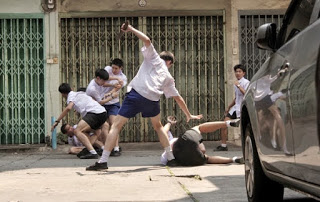 อภิปรายร่วมกันอภิปรายว่า การทะเลาะวิวาท   ที่เกิดขึ้นเป็นข่าวตามหน้าหนังสือพิมพ์ ข่าวในโซเซียล  ข้อดี ข้อเสีย อภิปรายแนวทางการแก้ไขปัญหา ข้อเสนอแนะ ภาพข่าว.......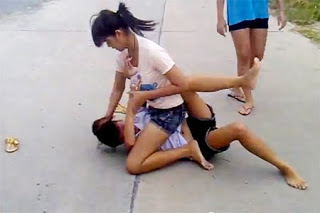 สรุปร่วมกันสรุปการอภิปรายในภาพรวมชื่อผู้ออกแบบแผนการเรียน นางสวรรค์ สมประสงค์องค์ประกอบ(กลุ่ม,เวลา)กิจกรรมสื่อแลกเปลี่ยนประสบการณ์ครูแจ้งจุดประสงค์ในวันนี้ว่ามี จุดประสงค์เกี่ยวกับ การคิดวิเคราะห์ ความตระหนักในตนเอง ความภูมิใจในตนเอง การตัดสินใจและการแก้ไขปัญหาการจัดการกับอารมณ์และความเครียดครูสอบถามจากนักเรียนที่เข้าร่วมกิจกรรม ถึง ข่าวการจับกุมผู้ต้องหาเกี่ยวกับการค้ายาเสพติดข่าวการเสพยาแล้วคลั่งจับตัวประกันข่าวข่าวภาพข่าว หรือคลิปจับผู้ค้ายาเสพติด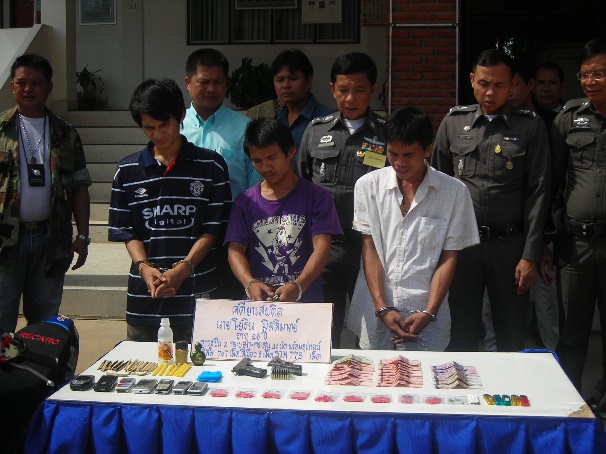 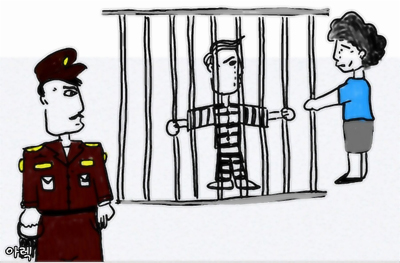 องค์ประกอบ(กลุ่ม,เวลา)กิจกรรมสื่ออภิปรายร่วมกันอภิปรายว่า การทะเลาะวิวาท   ที่เกิดขึ้นเป็นข่าวตามหน้าหนังสือพิมพ์ ข่าวใน Social network (โซเซียล)  ข้อดี ข้อเสีย - วิธีการแพร่ระบาดของสารเสพย์ติด		- สาเหตุของการแพร่ระบาดของสารเสพย์ติด		- การแพร่ระบาดของสารเสพย์ติดส่งผลกระทบต่อตนเอง ครอบครัว และสังคม อย่างไรอภิปรายแนวทางการแก้ไขปัญหา ข้อเสนอแนะ ภาพข่าวปัญหายาเสพติด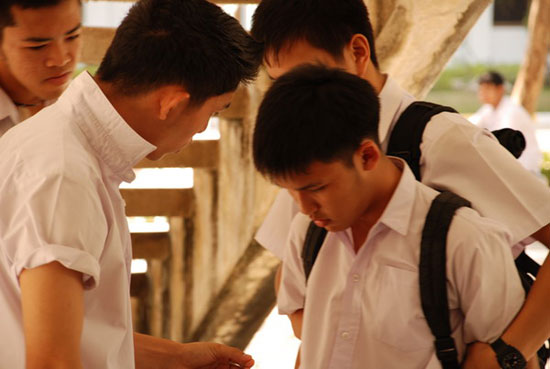 สรุปร่วมกันสรุปการอภิปรายในภาพรวมองค์ประกอบ(กลุ่ม,เวลา)กิจกรรมสื่อแลกเปลี่ยนประสบการณ์ครูแจ้งจุดประสงค์ในวันนี้ว่ามี จุดประสงค์เกี่ยวกับ การคิดวิเคราะห์ ความตระหนักในตนเอง ความภูมิใจในตนเอง การตัดสินใจและการแก้ไขปัญหาการจัดการกับอารมณ์และความเครียดครูสร้างสถานการณ์โดยครูถามนักเรียนว่า “เคยเตือนเพื่อนบ้างหรือไม่ และในสถานการณ์ใดบ้าง” และสุ่มถาม ให้นักเรียนจับคู่ 2 คน และปรึกษากันว่า สถานการณ์ใดบ้าง ที่ควรเตือนเพื่อนให้หลีกเลี่ยงการกระทำที่ไม่ถูกต้อง ครูสุ่มถาม ภาพข่าว หรือคลิปอภิปราย  กลุ่มละ 3 คนครูช่วยสรุปถึงสถานการณ์ที่ควรเตือนเพื่อนแบ่งนักเรียนเป็นกลุ่ม กลุ่มละ 3 คน ฝึกทักษะเตือนเพื่อนตามสถานการณ์ที่กำหนดให้ ดังนี้	- สถานการณ์ที่ 1 เตือนเพื่อนที่สูบบุหรี่	- สถานการณ์ที่ 2 เตือนเพื่อนที่ดื่มสุราหรือเบียร์	- สถานการณ์ที่ 3 เตือนเพื่อนที่ใช้ยาบ้า	- สถานการณ์ที่ 4 เตือนเพื่อนที่เที่ยวกลางคืน	- สถานการณ์ที่ 5 เตือนเพื่อนที่ชวนหนีเรียนสรุปร่วมกันสรุปการอภิปรายในภาพรวมองค์ประกอบ(กลุ่ม เวลา)กิจกรรมสื่อการศึกษาวิเคราะห์บุคคลอื่น และตนเอง (กิจกรรมกลุ่มใหญ่ ใช้เวลาประมาณ 5 นาที)ครูแจ้งจุดประสงค์ ในวันนี้มี 4 จุดประสงค์ คือความคิดวิเคราะห์วิจารณ์ ความตระหนักรู้ในตนเอง ความเห็นใจผู้อื่น และการสร้างสัมพันธภาพและการสื่อสารครูแบ่งกลุ่มนักเรียนกลุ่มละ 4-5 คน อธิบายเกี่ยวกับกิจกรรมที่จะทำในวันนี้ โดยมีวัตถุประสงค์เพื่อให้นักเรียนได้เรียนรู้วิเคราะห์ลักษณะที่ดีของผู้อื่นและยอมรับลักษณะที่ดีของกันและกันได้ใบงาน ลักษณะของฉันให้นักเรียนแบ่งกลุ่ม 3-5 คน (ใช้เวลาประมาณ 20 นาที)ครูแจกใบงานลักษณะของฉัน ให้นักเรียนเขียนข้อดีที่เป็นจุดเด่นของตนเอง เช่น ด้านความรับผิดชอบ ความเอื้อเฟื้อเผื่อแผ่ อื่น ๆครูเอ่ยชื่อนักเรียนในกลุ่ม คนใดคนหนึ่ง แล้วให้เพื่อน ๆ ในกลุ่ม  บอกข้อดีหรือจุดเด่นของเขาว่ามีอะไรบ้าง และเอ่ยนามจนครบทุกคน นักเรียนร่วมกันอภิปรายสรุปข้อคิดที่ได้จากการร่วมกิจกรรมใส่ลงในใบงาน ใบงาน ลักษณะของฉันนักเรียนแบ่งกลุ่ม 3-5 คน (ใช้เวลาประมาณ 20 นาที)ครูแจกกระดาษนักเรียน คนละ 1 แผ่น ครูชี้แจงขั้นตอนการทำงาน โดยให้นักเรียนเขียนสัญลักษณ์แทนตัวเองที่บ่งบอกถึงลักษณะ นิสัยใจคอ คนละ 1 ชนิด ลงในกระดาษ พร้อมเขียน อุดมการณ์ แนวคิด คำขวัญประจำตัวลงใต้ภาพครูให้ส่งตัวแทนของกลุ่ม มานำเสนอหน้าห้อง ยกตัวอย่างดังนี้ สวัสดีครับ  ผม/ดิฉัน ชื่อใช้สัญลักษณ์  แทนตัวเป็นพริกขี้หนู เหตุผลเพราะว่าดิฉันเป็นคนตัวเล็กแต่ใจไม่เล็ก ไม่ยอมใคร สู้ยิบตาคำขวัญของดิฉัน คือ เล็กแต่ร้อนแรงคะถ้านักเรียนไม่มากก็อาจให้อภิปรายทุกคน จากนั้นครูนักเรียนสรุปร่วมกันว่าได้อะไรจากกิจกรรมนี้ กระดาษ A 4การศึกษาวิเคราะห์ตนเอง (กิจกรรมกลุ่มใหญ่ ใช้เวลาประมาณ 15 นาที)ให้นักเรียนทำใบงานที่แจกโดยเติมข้อความเกี่ยวกับลักษณะของตนเอง ดังนี้ 1. นิสัยของฉัน 2.ความภูมิใจของฉัน 3. สิ่งที่คนอื่นชื่นชมฉัน 4. สิ่งที่ฉันอยากปรับปรุงตนเอง 5. สุ่มให้นักเรียนสรุปความคิดเห็นที่นักเรียนมองตนเองสรุปความคิดเห็นร่วมกันว่านักเรียนได้อะไรจากกิจกรรมการมองเรา มองเพื่อนในวันนี้ ใบงาน นี่แหละตัวฉันองค์ประกอบ(กลุ่ม เวลา)กิจกรรมสื่อการศึกษาวิเคราะห์บุคคลอื่น และตนเอง (กิจกรรมกลุ่มใหญ่ ใช้เวลาประมาณ 5 นาที)ครูแจ้งจุดประสงค์ ในวันนี้มี 4 จุดประสงค์ คือความคิดวิเคราะห์วิจารณ์ ความตระหนักรู้ในตนเอง ความเห็นใจผู้อื่น และการสร้างสัมพันธภาพและการสื่อสารครูแบ่งกลุ่มนักเรียนกลุ่มละ 4-5 คน อธิบายเกี่ยวกับกิจกรรมที่จะทำในวันนี้ โดยมีวัตถุประสงค์เพื่อให้นักเรียนได้เรียนรู้วิเคราะห์ลักษณะที่ดีของผู้อื่นและยอมรับลักษณะที่ดีของกันและกันได้ใบงาน ลักษณะของฉันให้นักเรียนแบ่งกลุ่ม 3-5 คน (ใช้เวลาประมาณ 20 นาที)ครูแจกใบงานลักษณะของฉัน ให้นักเรียนเขียนข้อดีที่เป็นจุดเด่นของตนเอง เช่น ด้านความรับผิดชอบ ความเอื้อเฟื้อเผื่อแผ่ อื่น ๆครูเอ่ยชื่อนักเรียนในกลุ่ม คนใดคนหนึ่ง แล้วให้เพื่อน ๆ ในกลุ่ม  บอกข้อดีหรือจุดเด่นของเขาว่ามีอะไรบ้าง และเอ่ยนามจนครบทุกคน นักเรียนร่วมกันอภิปรายสรุปข้อคิดที่ได้จากการร่วมกิจกรรมใส่ลงในใบงาน ใบงาน ลักษณะของฉันนักเรียนแบ่งกลุ่ม 3-5 คน (ใช้เวลาประมาณ 20 นาที)ครูแจกกระดาษนักเรียน คนละ 1 แผ่น ครูชี้แจงขั้นตอนการทำงาน โดยให้นักเรียนเขียนสัญลักษณ์แทนตัวเองที่บ่งบอกถึงลักษณะ นิสัยใจคอ คนละ 1 ชนิด ลงในกระดาษ พร้อมเขียน อุดมการณ์ แนวคิด คำขวัญประจำตัวลงใต้ภาพครูให้ส่งตัวแทนของกลุ่ม มานำเสนอหน้าห้อง ยกตัวอย่างดังนี้ สวัสดีครับ  ผม/ดิฉัน ชื่อใช้สัญลักษณ์  แทนตัวเป็นพริกขี้หนู เหตุผลเพราะว่าดิฉันเป็นคนตัวเล็กแต่ใจไม่เล็ก ไม่ยอมใคร สู้ยิบตาคำขวัญของดิฉัน คือ เล็กแต่ร้อนแรงคะถ้านักเรียนไม่มากก็อาจให้อภิปรายทุกคน จากนั้นครูนักเรียนสรุปร่วมกันว่าได้อะไรจากกิจกรรมนี้ กระดาษ A 4การศึกษาวิเคราะห์ตนเอง (กิจกรรมกลุ่มใหญ่ ใช้เวลาประมาณ 15 นาที)ให้นักเรียนทำใบงานที่แจกโดยเติมข้อความเกี่ยวกับลักษณะของตนเอง ดังนี้ 1. นิสัยของฉัน 2.ความภูมิใจของฉัน 3. สิ่งที่คนอื่นชื่นชมฉัน 4. สิ่งที่ฉันอยากปรับปรุงตนเอง 5. สุ่มให้นักเรียนสรุปความคิดเห็นที่นักเรียนมองตนเองสรุปความคิดเห็นร่วมกันว่านักเรียนได้อะไรจากกิจกรรมการมองเรา มองเพื่อนในวันนี้ ใบงาน นี่แหละตัวฉันองค์ประกอบ (กลุ่ม,เวลา)กิจกรรมสื่อ1. แลกเปลี่ยนประสบการณ์1. ครูสอบถามข้อมูลการพักผ่อนนอนหรือการตื่นนอนของนักเรียน นักศึกษา   นอน ก่อน 20.00 น.   ตื่น  ก่อน  6.00 น.          หลัง 20.00 น.   ตื่น  หลัง  6.00 น.          หลัง 20.00 น.   ตื่น  หลัง  7.00 น.          หลัง 22.00 น.   ตื่น  หลัง  8.00 น.- ข้อมูลทางการแพทย์ หรือทางสาธารณสุข- ภาพต่างๆ ที่สำนักงานกองทุนสนับสนุนการสร้างเสริมสุขภาพทำไว้2. อภิปรายกลุ่มเล็ก 2. จัดกลุ่มนักเรียน คละกันตามเวลานอน แล้วแลกเปลี่ยนว่าเวลาการเข้านอนกับเวลาการตื่นนอน ส่งผลกระทบอะไรบ้าง3. ครู เล่าประสบการณ์ของครูเกี่ยวกับเวลาการเข้านอนกับการตื่นนอน- ข้อมูลทางการแพทย์ หรือทางสาธารณสุข- ภาพต่างๆ ที่สำนักงานกองทุนสนับสนุนการสร้างเสริมสุขภาพทำไว้3. นำเสนอกลุ่มใหญ่4. นักเรียนแต่ละกลุ่มอภิปรายประการณ์ที่ประสบกับตนเอง- ข้อมูลทางการแพทย์ หรือทางสาธารณสุข- ภาพต่างๆ ที่สำนักงานกองทุนสนับสนุนการสร้างเสริมสุขภาพทำไว้4. สรุป5. ครูให้นักเรียน นักศึกษา เลือกนำสิ่งดีๆ ไปปรับใช้กับตนเอง โดยครูให้นักเรียนเขียนว่าอะไรบ้างที่นักเรียน นำไปใช้กับตนเองได้ หรือประทับใจอะไรบ้าง- ข้อมูลทางการแพทย์ หรือทางสาธารณสุข- ภาพต่างๆ ที่สำนักงานกองทุนสนับสนุนการสร้างเสริมสุขภาพทำไว้องค์ประกอบ (กลุ่ม,เวลา)กิจกรรมสื่อ1. แลกเปลี่ยนประสบการณ์1. ครูให้ข้อมูลทางการแพทย์เกี่ยวกับนาฬิกาชีวิตสื่อของสำนักงานกองทุนสนับสนุนการสร้างเสริมสุขภาพทำไว้2. อภิปรายกลุ่มเล็ก 2. จัดกลุ่มนักเรียน คละกันตามผู้ที่สนใจนาฬิกาชีวิตและไม่สนใจนาฬิกาชีวิต ให้ภายในกลุ่มแลกเปลี่ยนวิเคราะห์จากดูสื่อแล้วคิดอย่างไรสื่อของสำนักงานกองทุนสนับสนุนการสร้างเสริมสุขภาพทำไว้3. นำเสนอกลุ่มใหญ่3. แต่ละกลุ่มอภิปรายว่าสมาชิกภายในกลุ่มของตนเอง คิดอย่างไรกับนาฬิกาชีวิตสื่อของสำนักงานกองทุนสนับสนุนการสร้างเสริมสุขภาพทำไว้4. สรุป4. ครูให้นักเรียน นักศึกษา เลือกนำสิ่งดีๆ ไปปรับใช้กับตนเอง โดยครูให้นักเรียนเขียนว่าอะไรบ้างที่นักเรียน นำไปใช้กับตนเองได้ หรือประทับใจอะไรบ้างสื่อของสำนักงานกองทุนสนับสนุนการสร้างเสริมสุขภาพทำไว้องค์ประกอบ (กลุ่ม,เวลา)กิจกรรมสื่อ1. แลกเปลี่ยนประสบการณ์   กิจกรรมกลุ่มใหญ่   (ใช้เวลาประมาณ 10 นาที)1. ครูแจ้งจุดประสงค์ในวันนี้มี 3 จุดประสงค์ คือ ความคิดสร้างสรรค์, ความภูมิใจในตนเอง, การตัดสินใจและการแก้ไขปัญหา2. ครูสุ่มถามนักเรียนทีละคน เกี่ยวกับอาหารที่รับประทาน และอาหารชนิดใดที่มีโทษและประโยชน์อย่างไร- ใบกิจกรรม- รูปภาพ, ใบกิจกรรม, กระดาษบรู๊ฟ, ปากกาเคมี- แบบบันทึก2. อภิปรายกลุ่มเล็ก (กลุ่มละ 3-5 คน)ใช้เวลาประมาณ 20 นาที3. แบ่งกลุ่มนักเรียน กลุ่มละ 3-5 คน อภิปรายเรื่องอาหารมีอะไรบ้าง และเราควรเลือกกินอย่างไรจึงจะปลอดภัยต่อสุขภาพ- ใบกิจกรรม- รูปภาพ, ใบกิจกรรม, กระดาษบรู๊ฟ, ปากกาเคมี- แบบบันทึก3. นำเสนอกลุ่มใหญ่ ใช้เวลา 25 นาที4. ตัวแทนนักเรียนแต่ละกลุ่มนำเสนอผลการอภิปราย - ใบกิจกรรม- รูปภาพ, ใบกิจกรรม, กระดาษบรู๊ฟ, ปากกาเคมี- แบบบันทึก4. ประยุกต์กลุ่มใหญ่  ใช้เวลา 5 นาที5. ครูและนักเรียน รวบรวมความคิด บันทึกลงในแบบกิจกรรม- ใบกิจกรรม- รูปภาพ, ใบกิจกรรม, กระดาษบรู๊ฟ, ปากกาเคมี- แบบบันทึกองค์ประกอบ (กลุ่ม,เวลา)กิจกรรมสื่อ1. แลกเปลี่ยนประสบการณ์   กิจกรรมกลุ่มใหญ่   (ใช้เวลาประมาณ 10 นาที)1. ครูแจ้งจุดประสงค์ในวันนี้มี 3 จุดประสงค์ คือ ความคิดวิเคราะห์วิจารณ์, ความคิดสร้างสรรค์, ความเห็นใจผู้อื่น และการสร้างสัมพันธภาพและการสื่อสาร2. ครูสุ่มถามนักเรียนทีละคน เกี่ยวกับมารยาทไทยต่าง ๆ ว่ามีอะไรบ้าง และที่นักเรียนใช้เป็นประจำคืออะไร- ใบกิจกรรม- รูปภาพ, ใบกิจกรรม, กระดาษบรู๊ฟ, ปากกาเคมี- แบบบันทึก2. อภิปรายกลุ่มเล็ก (กลุ่มละ 3-5 คน)ใช้เวลาประมาณ 20 นาที3. แบ่งกลุ่มนักเรียน กลุ่มละ 3-5 คน อภิปรายและสาธิตมารยาทที่ควรมีและใช้อย่างไร- ใบกิจกรรม- รูปภาพ, ใบกิจกรรม, กระดาษบรู๊ฟ, ปากกาเคมี- แบบบันทึก3. นำเสนอกลุ่มใหญ่ ใช้เวลา 25 นาที4. ตัวแทนนักเรียนแต่ละกลุ่มมาสาธิต และนำเสนอมารยาทและให้เพื่อนร่วมชั้นปฏิบัติตาม5. ครูและนักเรียนช่วยกันสรุป และจัดอันดับมารยาทที่เราใช้บ่อยๆ และต้องใช้จริงๆ - ใบกิจกรรม- รูปภาพ, ใบกิจกรรม, กระดาษบรู๊ฟ, ปากกาเคมี- แบบบันทึก4. ประยุกต์กลุ่มใหญ่  ใช้เวลา 5 นาที6. ครูและนักเรียนทบทวนมารยาท อันดับ 1 – อันดับ 5 จากที่สรุปมา- ใบกิจกรรม- รูปภาพ, ใบกิจกรรม, กระดาษบรู๊ฟ, ปากกาเคมี- แบบบันทึกองค์ประกอบ(กลุ่ม,เวลา)กิจกรรมสื่ออภิปรายกลุ่มเล็ก(กลุ่มละ 3-4 คน ใช้เวลา 20 นาที)-ครูแจ้งจุดประสงค์การเรียนรู้ว่ามี 3 จุดประสงค์1. ความคิดวิเคราะห์(K1)2. ความตระหนักรู้ในตน(A1)3. การจัดการอารมณ์และความเครียด(P3)ข่าวประเด็นเรื่องมือถือแลกกาย/การขโมยมือถือบนห้างสรรพสินค้ารูปโทรศัพท์รุ่นใหม่แลกเปลี่ยนประสบการณ์(กิจกรรมกลุ่มใหญ่ ใช้เวลา 15 นาที)-แบ่งกลุ่มนักเรียนนักศึกษา กลุ่มละ 3-4 คน ศึกษาข่าวในประเด็นเรื่อง มือถือกับวัยรุ่น-แต่ละกลุ่มช่วยกันคิดวิเคราะห์หาเหตุผลประกอบว่าเหตุผลใดมือถือจึงขายดีในกลุ่มวัยรุ่น-แต่ละกลุ่ม วิธีการแก้ปัญหามาสัก 4-5 ข้อเสนอความคิดเห็น-(สามารถทำเป็น Mild Mapping ได้)นำเสนอ(กลุ่มใหญ่ ใช้เวลา 10 นาที)-ตัวแทนนักเรียนนักศึกษา แต่ละกลุ่มนำเสนอผลการคิดวิเคราะห์และวิธีการแก้ปัญหาประยุกต์ (กลุ่มใหญ่ ใช้เวลา 10 นาที)นักเรียนนักศึกษา เขียนแนวทางนำเศรษฐกิจพอเพียงมาปรับใช้ในชีวิตประจำวันใบงานการปรับใช้เศรษฐกิจพอเพียงในชีวิตประจำวันองค์ประกอบ (กลุ่ม,เวลา)กิจกรรมสื่อแลกเปลี่ยนประสบการณ์(กิจกรรมกลุ่มใหญ่ ใช้เวลา 10 นาที)-ครูแจ้งจุดประสงค์การเรียนรู้ว่ามี 2 จุดประสงค์ คือ ตระหนักรู้ในตนและภูมิใจในตนเอง-ครูสอบถามถึงอาชีพของบิดา-มารดา ว่ามีอาชีพใดบ้าง โดยเขียนลงในกระดาษที่ครูแจกให้ข่าว บัณฑิตวิศวกรรม จุฬาฯ ลูกคนเก็บขยะอภิปรายกลุ่มเล็ก (4-5 คน ใช้เวลา 20 นาที)-แบ่งกลุ่มนักเรียนนักศึกษาตามอาชีพของบิดา-มารดาถ้าบิดา-มารดา มีอาชีพแตกต่างกัน ให้จัดกลุ่มตามอาชีพที่มีลักษณะใกล้เคียงกัน อภิปรายกลุ่มในประเด็นอาชีพพ่อแม่ ตั้งแต่หนูโตมา ให้แต่ละกลุ่มจัดทำแผนภูมิแสดงการทำงานของพ่อแม่ (ตั้งแต่ตื่น-กลับมา)บันทึกผลการอภิปรายกลุ่มนำเสนอกลุ่มใหญ่ (ใช้เวลา 20 นาที)-ตัวแทนกลุ่มนำเสนอผลการอภิปรายเมื่อแต่ละกลุ่มเสร็จให้ทุกคนปรบมือให้-ครู นักเรียนนักศึกษา ร่วมกันสรุปประเด็นที่เหมือนกันของทุกกลุ่มและสรุปเหตุผลของประเด็นที่แตกต่างกัน-ครูให้ข้อคิด ถึงบุญคุณพ่อแม่ประยุกต์ (กลุ่มใหญ่ ใช้เวลา 10 นาที)-นักเรียนนักศึกษาเขียนความตั้งใจจะตอบแทนคุณพ่อแม่ เมื่อกลับไปถึงบ้านจะต้องทำทันทีสมุดบันทึกความดีองค์ประกอบ (กลุ่ม,เวลา)กิจกรรมสื่อแลกเปลี่ยนเรียนรู้1. ครูแจกกรณีตัวอย่างและใบงาน “สมัยเก่า สมัยใหม่” ให้นักเรียนทุกคนศึกษาและปฏิบัติตามใบงานใบงาน  “ภาษาดอกไม้ ให้พ่อแม่”อภิปรายกลุ่มเล็ก2. แบ่งกลุ่มนักเรียน กลุ่มละ 3-4 คน ในแต่ละกุล่มอภิปรายร่วมกันตามหัวที่กำหนดให้ไว้ในใบงาน “สมัยเก่า สมัยใหม่”  เพื่อใช้เป็นประเด็นในแต่ละกลุ่ม แล้วส่งตัวแทนออกมานำเสนอหน้าชั้นเรียนใบงาน  “ภาษาดอกไม้ ให้พ่อแม่”อภิปรายกลุ่มใหญ่3. ครูให้นักเรียนคิดถึงชีวิตประจำวันของนักเรียนเอง นักเรียนเคยมีปัญหาที่เกิดจากความขัดแย้งด้านค่านิยม และวัฒนธรรมระหว่างคนรุ่นเก่าและคนรุ่นใหม่ในเรื่องใดบ้างและนักเรียนใช้วิธีการอย่างไรในการแก้ไขปัญหานั้นๆ ได้ผลมากน้อยเพียงใด แล้วสุ่มนักเรียน 2-3 คนรายงานคำตอบหน้าชั้นเรียนใบงาน  “ภาษาดอกไม้ ให้พ่อแม่”สรุป4. ครูนักเรียนร่วมกันและอภิปราย สรุปข้อคิดเห็นจากการร่วมกิจกรรมใบงาน  “ภาษาดอกไม้ ให้พ่อแม่”องค์ประกอบ (กลุ่ม,เวลา)กิจกรรมสื่อแลกเปลี่ยนประสบการณ์(กิจกรรมกลุ่มใหญ่ ใช้เวลา 10 นาที)-ครูแจ้งจุดประสงค์การเรียนรู้ว่ามี 2 จุดประสงค์ คือ ความคิดวิเคราะห์  การตัดสินใจและการแก้ปัญหา -ครูสอบถามนักเรียนว่าใครเคยมีประสบการณ์ทะเลาะวิวาทบ้างแล้วให้นักเรียนที่มีประสบการณ์ทะเลาะวิวาทออกมาเล่าประสบการณ์ข่าวการทะเลาะวิวาทอภิปรายกลุ่มเล็ก (4-5 คน ใช้เวลา 30 นาที)-แบ่งกลุ่มนักเรียนนักศึกษากลุ่มละ 4-5 คน ศึกษาข่าวการทะเลาะวิวาทแล้วอภิปรายในหัวข้อสาเหตุของการทะเลาะวิวาท และหัวข้อจะหลีกเลี่ยงการทะเลาะวิวาทได้อย่างไรข่าวการทะเลาะวิวาทนำเสนอกลุ่มใหญ่ (ใช้เวลา 15 นาที)-ตัวแทนนักเรียนแต่ละกลุ่มนำเสนอผลการอภิปรายและนำเสนอแนวทางการหีกเลี่ยงการทะเลาะวิวาทข่าวการทะเลาะวิวาทองค์ประกอบ (กลุ่ม,เวลา)กิจกรรมสื่อแลกเปลี่ยนประสบการณ์(กิจกรรมกลุ่มใหญ่ ใช้เวลา   นาที)-ครูแจ้งจุดประสงค์การเรียนรู้ว่ามี 2 จุดประสงค์ คือ ความคิดวิเคราะห์  ความเห็นใจผู้อื่น  การตัดสินใจและการแก้ปัญหา -ครูให้นักเรียนแต่ละคนออกมาเล่าเหตุผลของการขาดเข้าแถวอภิปรายกลุ่มเล็ก (4-5 คน ใช้เวลา  นาที)-แบ่งกลุ่มนักเรียนนักศึกษากลุ่มละ 4-5 คน อภิปรายในหัวข้อข้อดีของการมาเข้าแถวทันเวลา และหัวข้อจะช่วยเหลือให้เพื่อนมาเข้าแถวได้อย่างไรนำเสนอกลุ่มใหญ่ (ใช้เวลา นาที)-ตัวแทนนักเรียนแต่ละกลุ่มนำเสนอผลการอภิปรายองค์ประกอบ (กลุ่ม,เวลา)กิจกรรมสื่อแลกเปลี่ยนประสบการณ์(กิจกรรมกลุ่มใหญ่ ใช้เวลา  5 นาที)ครูแจ้งจุดประสงค์การเรียนรู้ว่ามี 2 จุดประสงค์ คือ ความคิดสร้างสรรค์  ความตระหนักรู้ในตน อภิปรายกลุ่มเล็ก (5-6 คน ใช้เวลา  20นาที)-แบ่งกลุ่มนักเรียนนักศึกษากลุ่มละ 5-6 คน แสดงความคิดเห็นเกี่ยวกับ การแต่งกายสมัยอดีตกับปัจจุบันต่างกันอย่างไร-เมื่อแสดงความคิดเห็นเสร็จแล้วแต่ละกลุ่มให้สรุปข้อดี ข้อเสีย และเสนอแนวทางการแต่งตัวอย่างไรให้ปลอดภัยกับสภาพสังคมปัจจุบันนำเสนอกลุ่มใหญ่ (ใช้เวลา 35 นาที)-ตัวแทนนักเรียนแต่ละกลุ่มนำเสนอผลการอภิปรายและนำเสนอวิธีการแต่งกายที่ป้องกันความปลอดภัย-ครูและนักเรียนนักศึกษาร่วมกันสรุปความคิดเห็นองค์ประกอบ (กลุ่ม,เวลา)กิจกรรมสื่อแลกเปลี่ยนประสบการณ์(ใช้เวลา  5 นาที) แบ่งกลุ่มๆละ 3 คนครูแจ้งจุดประสงค์การเรียนรู้ว่ามี 2 จุดประสงค์ คือ ความตระหนักรู้ในตน ความภูมิใจในตนเอง  ความรับผิดชอบต่อสังคม -ครูสุ่มสอบถามนักเรียนนักศึกษาทีละคน จำนวน 3-5 คน เกี่ยวกับครอบครัวนักเรียนอภิปรายกลุ่มเล็ก (3-5 คน ใช้เวลา  25นาที)-แบ่งกลุ่มนักเรียนนักศึกษากลุ่มละ 3-5 คน แสดงความคิดเห็นเกี่ยวกับ สังคมไทยในครอบครัวปัจจุบัน เมื่อแสดงความคิดเห็นเสร็จแล้ว สรุป-เสนอความคิดเห็นร่วมกันนำเสนอกลุ่มใหญ่ (ใช้เวลา 30 นาที)-ตัวแทนนักเรียนแต่ละกลุ่มนำเสนอผลการอภิปรายร่วมกันและสรุปร่วมกัน-ครูและนักเรียนนักศึกษาร่วมกันสรุปอีกครั้งองค์ประกอบ (กลุ่ม,เวลา)กิจกรรมสื่อแลกเปลี่ยนประสบการณ์ ประมาณ 10 นาที1. ให้นักศึกษาอภิปรายซักถาม แสดงความคิดเห็นต่อคำ 3 คำ ตามลำดับ    - อยู่ไปวันๆ     - เช้าชามเย็นชาม    - ใช้ชีวิตอย่างมีความหมายใบงาน “หาความหมายในชีวิต”อภิปรายร่วมกัน ใช้เวลา 30 นาที2. แจกใบงาน “หาความหมายในชีวิต” ให้นักศึกษาพิจารณาแต่ละข้อความ เลือกข้อความที่ตนชอบ และยึดเป็นแนวปฏิบัติ3. อภิปรายร่วมกับนักศึกษา ให้แต่ละคนเล่า “สิ่งสำคัญในชีวิต”ใบงาน “หาความหมายในชีวิต”ประยุกต์ ใช้เวลา 10 นาที4. ให้นักศึกษาแสดงแนวคิดต่อตนเอง ในด้านความดี และการวางเป้าหมายในอนาคตของตนเองใบงาน “หาความหมายในชีวิต”องค์ประกอบ (กลุ่ม,เวลา)กิจกรรมสื่อแลกเปลี่ยนประสบการณ์(กิจกรรมกลุ่มใหญ่ ใช้เวลา  5 นาที)ครูแจ้งจุดประสงค์การเรียนรู้ว่ามี 4 จุดประสงค์ คือ ความคิดวิเคราะห์ ความคิดสร้างสรรค์  ความตระหนักรู้ในตน อภิปรายกลุ่มเล็ก (5-6 คน ใช้เวลา  20นาที)-แบ่งกลุ่มนักเรียนนักศึกษากลุ่มละ 5-6 คน แสดงความคิดเห็นเกี่ยวกับ การแต่งกายสมัยอดีตกับปัจจุบันต่างกันอย่างไร-เมื่อแสดงความคิดเห็นเสร็จแล้วแต่ละกลุ่มให้สรุปข้อดี ข้อเสีย และเสนอแนวทางการแต่งตัวอย่างไรให้ปลอดภัยกับสภาพสังคมปัจจุบันนำเสนอกลุ่มใหญ่ (ใช้เวลา 35 นาที)-ตัวแทนนักเรียนแต่ละกลุ่มนำเสนอผลการอภิปรายและนำเสนอวิธีการแต่งกายที่ป้องกันความปลอดภัย-ครูและนักเรียนนักศึกษาร่วมกันสรุปความคิดเห็นองค์ประกอบ (กลุ่ม,เวลา)กิจกรรมสื่อแลกเปลี่ยนประสบการณ์ครูแจ้งวัตถุประสงค์ให้ทราบ (เวลา  5 นาที)พูดคุยร่วมกันระหว่างครูและผู้เรียน เรื่องวัยรุ่นมีการตบตีใช้อาวุธทำร้ายกัน ถ้าเป็นผู้อยู่ในเหตุการณ์ที่จะก่อให้เกิดความรุนแรงจะทำอย่างไรอภิปรายกลุ่มเล็ก กลุ่มละ 3 คน (ใช้เวลา  20นาที)แบ่งกลุ่มย่อยใช้การตัดสินใจ การแก้ไขปัญหา อารมณ์และความเครียดนำเสนอหน้าห้องเรียน (เวลา 20 นาที)วิธีการหลีกเลี่ยงการใช้ความรุนแรง หาสาเหตุของการทะเลาะ เช่น ทำไมต้องทะเลาะกัน ผลที่ตามมาจะเป็นอย่างไรสรุปประยุกต์กลุ่ม (เวลา 10 นาที)ตัวแทนอภิปรายกลุ่มร่วมกันสรุป แต่ละกลุ่มเขียนข้อเตือนใจ ข้อแก้ไขการวิวาทครูบันทึกกิจกรรมฯองค์ประกอบ (กลุ่ม,เวลา)กิจกรรมสื่อแลกเปลี่ยนประสบการณ์(ใช้เวลา  10 นาที)ครูแจ้งวัตถุประสงค์ในวันนี้ว่ามี 3 จุดประสงค์ คือ ความคิดวิเคราะห์ ความตระหนักรู้ในตนเอง และการตัดสินใจและการแก้ปัญหาครูสุ่มสอบถามจากนักเรียน นักศึกษาทีละคน จำนวน 3-5 คน เกี่ยวกับการใช้ชีวิตประจำวัน เรื่องการเดินทาง การเรียน การปฏิบัติงาน ทักษะวิชาชีพต่างๆอภิปรายกลุ่มเล็ก กลุ่มละ 3-5 คน (ใช้เวลา  25 นาที)แบ่งกลุ่ม นักเรียน 3-5 คน ศึกษาอุบัติเหตุที่ใช้ในชีวิตประจำวัน ซึ่งในการแบ่งกลุ่มนั้นนักศึกษามีการเลือกประธานกลุ่ม เลขา และสมาชิกแต่ละคนปฏิบัติตามบทบาทหน้าที่ เมื่ออภิปรายเสร็จแล้วแต่ละกลุ่มจัดทำสรุปข้อดี ข้อเสียของการป้องกันอุบัติเหตุที่เกิดขึ้นเพื่อเสนอแนวทางในการปฏิบัติตน ในการใช้ชีวิตประจำวันสรุปประยุกต์กลุ่ม (เวลา 25 นาที)1. ตัวแทนกลุ่มออกมาอภิปรายเกี่ยวกับการป้องกันอุบัติเหตุจากการขับรถอย่างปลอดภัยกฎจราจรที่ควรปฏิบัติที่สำคัญการปฏิบิตงานทักษะวิชาชีพที่ปลอดภัย เช่น การใช้เครื่องตัดหญ้า,  การตอนสุกรองค์ประกอบ (กลุ่ม,เวลา)กิจกรรมสื่อสรุปประยุกต์กลุ่ม (เวลา 25 นาที)2. ตัวแทนนักเรียน นักศึกษาแต่ละกลุ่มนำเสนอผลการอภิปรายและนำเสนอข้อคิดข้อเสนอแนะในการป้องกันตนเองจากอุบัติเหตุ เพื่อนร่วมชั้นปรบมือให้กำลังใจ กลุ่มที่เสนอความคิดเห็นที่ดีที่สุด3. ครูและนักเรียน นักศึกษาร่วมกันสรุปความคิดเห็นที่เหมือนกันของทุกกลุ่มและที่แตกต่างกันประยุกต์กลุ่มใหญ่ (ใช้เวลา 25 นาที)ที่ประชุมสรุปลงมติให้กลุ่มเขียนข้อเตือนใจในการป้องกันอุบัติเหตุ เพื่อใช้เป็นแนวทางในการป้องกันอุบัติเหตุที่จะเกิดขึ้นองค์ประกอบ (กลุ่ม,เวลา)กิจกรรมสื่อแลกเปลี่ยนประสบการณ์(กิจกรรมกลุ่มใหญ่ ใช้เวลา 10 นาที)- ครูแจ้งจุดประสงค์การเรียนรู้ว่ามี 4 จุดประสงค์ คือ ความคิดวิเคราะห์ ความตระหนักรู้ในตนเอง ความรับผิดชอบต่อสังคม  การตัดสินใจและการแก้ปัญหา - ครูสอบถามนักเรียนว่าใครเคยมีประสบการณ์เกี่ยวกับค่านิยมต่างๆ ที่ตามแบบหรือเลียนแบบบ้าง- ข่าวใน Internet- คลิปใน Youtubeอภิปรายกลุ่มเล็ก (4-5 คน ใช้เวลา 30 นาที)- แบ่งกลุ่มนักเรียนนักศึกษากลุ่มละ 4-5 คน ศึกษาข่าวเกี่ยวกับค่านิยมของวัยรุ่นในปัจจุบันที่ส่งผลเสียกับตัวเอง - ข่าวใน Internet- คลิปใน Youtubeนำเสนอกลุ่มใหญ่ (ใช้เวลา 15 นาที)-ตัวแทนนักเรียนแต่ละกลุ่มนำเสนอผลการอภิปรายและนำเสนอแนวทางการข้อดี ข้อเสียของการตามค่านิยมในปัจจุบัน- ข่าวใน Internet- คลิปใน Youtube